April 26, 2016Specialized Press ContactJanusz BergerHigh Performance PolymersPhone 49 2365 49-9227Fax +49 2365 49-809878janusz.berger@evonik.comEvonik Resource Efficiency GmbHRellinghauser Strasse 1-1145128 Essen
GermanyPhone +49 201 177-01Fax +49 201 177-3475www.evonik.comSupervisory Board Dr. Ralph Sven Kaufmann, Chairman Management Board Dr. Claus Rettig, Chairman Dr. Johannes Ohmer, 
Simone Hildmann, 
Alexandra SchwarzRegistered Office: EssenRegister Court: Essen Local CourtCommercial Registry B 25783VAT ID no. DE 815528487Evonik’s special ringsEvonik Industries presents its product range of C8 chemicals. The specialty chemicals company is a leader in the production of industrially available cyclic C8 monomers and offers the four most important synthetic chemicals in this field 1,5-cyclooctadiene (COD), cyclooctene (COE), cyclooctane (COAN), and 4-vinylcyclohex-1-ene (VCH).The C8 monomers are used for production of flame retardants, as modulators in polyolefin production, as building blocks in the perfume and aroma industries, and as intermediates for synthesis of specialty chemicals. 1,5-cyclooctadiene, for example, is used as a base material for producing effective flame retardants for plastics. COD and COE are also building blocks in the fragrance industry for production of components with musky base notes. For more than 50 years Evonik’s High Performance Polymers Business Line has been offering, in addition to high-performance polymers and sheet products, the world’s widest range of industrially available cyclic C8 and C12 synthetic chemicals.Further information is available at www.evonik.com/c8-rings 
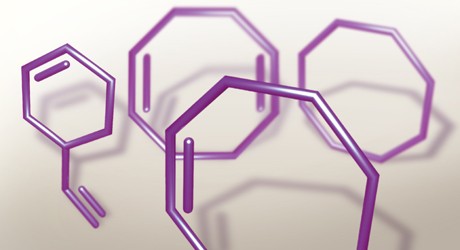 Caption: Special rings: Evonik offers the four most important C8 monomers   1,5-cyclooctadiene (COD), cyclooctene (COE), cyclooctane (COAN), and         4-vinylcyclohex-1-ene (VCH). About Resource EfficiencyThe Resource Efficiency segment is led by Evonik Resource Efficiency GmbH and supplies high performance materials for environmentally friendly as well as energy-efficient systems to the automotive, paints & coatings, adhesives, construction, and many other industries. This segment employed about 8,600 employees, and generated sales of around €4.3 billion in 2015.About EvonikEvonik, the creative industrial group from Germany, is one of the world leaders 
in specialty chemicals. Profitable growth and a sustained increase in the value of the company form the heart of Evonik’s corporate strategy. Its activities focus on the key megatrends health, nutrition, resource efficiency and globalization. Evonik benefits specifically from its innovative prowess and integrated technology platforms.Evonik is active in over 100 countries around the world. In fiscal 2015 more than 33,500 employees generated sales of around €13.5 billion and an operating profit (adjusted EBITDA) of about €2.47 billion.DisclaimerIn so far as forecasts or expectations are expressed in this press release or where our statements concern the future, these forecasts, expectations or statements may involve known or unknown risks and uncertainties. Actual results or developments may vary, depending on changes in the operating environment. Neither Evonik Industries AG nor its group companies assume an obligation to update the forecasts, expectations or statements contained in this release.